Руководствуясь частями 1 и 2 статьи 131 Федерального закона от 
25 декабря 2008 года № 273-ФЗ «О противодействии коррупции», 
статьей 741 Федерального закона от 6 октября 2003 года № 131-ФЗ «Об общих принципах организации местного самоуправления в Российской Федерации», статьей 5 Устава Жигаловского муниципального образования, Дума Жигаловского муниципального образования                                                              решила:1. Внести изменения в решение Думы от 27.11.2023 № 28-23 «Об утверждении Порядка освобождения от должности главы Жигаловского муниципального образования в связи с утратой доверия» (далее –Порядок):1.1. абзац первый пункта 4 Порядка изложить в следующей редакции: «4. Инициатива депутатов представительного органа об освобождении от должности  главы муниципального образования выдвигается в случае поступления в представительный орган информации о наличии случаев, предусмотренных частями 1,2 статьи 131 Федерального закона № 273-ФЗ ( за исключением случая, указанного в пункте 2 части 1 статьи 131 Федерального закона № 273-ФЗ, при выявлении нарушения которого инициатива об освобождении от должности главы муниципального образования выдвигается Губернатором Иркутской области), представленной в письменном виде».1.2 пункт 5 изложить в следующей редакции:«5. Инициатива Губернатора Иркутской области об освобождении от должности главы муниципального образования считается выдвинутой в случае поступления в представительный орган обращения Губернатора Иркутской области об освобождении от должности главы муниципального образования в случаях, предусмотренных пунктом 2 части 1 статьи 131 Федерального закона № 273-ФЗ, заявления Губернатора Иркутской области о досрочном прекращении полномочий главы муниципального образования, согласно абзаца первого части 4 статьи 7 Закона Иркутской области  от 7 ноября  2017 года №73-ОЗ «О представлении гражданами, претендующими на замещение муниципальной должности, лицами, замещающими муниципальные должности, сведений о доходах, расходах, об имуществе и обязательствах имущественного характера и проверки достоверности  и полноты представленных ими сведений о доходах, расходах, об имуществе и обязательствах имущественного характера» (далее при  совместном упоминании-обращение Губернатора Иркутской области).»1.3. Дополнить пункт 16 Порядка абзацем следующего содержания:«16. «…Глава муниципального образования освобождается от ответственности за несоблюдение ограничений и запретов, требований о предотвращении или об урегулировании конфликта интересов и неисполнение обязанностей, установленных Федеральным законом № 131-ФЗ и другими федеральными законами в целях противодействия коррупции, в случае, если несоблюдение таких ограничений, запретов и требований, а также неисполнение таких обязанностей признается следствием не зависящих от него обстоятельств в порядке, предусмотренном частями 3-6 статьи 13 Федерального закона от 25 декабря 2008 года № 273-ФЗ.              2. Настоящее Решение Думы Жигаловского МО опубликовать в «Спецвыпуск Жигалово» и на официальном сайте администрации Жигаловского МО https://жигалово-адм.рф.Председатель Думы Жигаловскогомуниципального образования                                         Е.А. МулягинаИ.о. главы Жигаловскогомуниципального образования 				 Д.Ю. Стрелов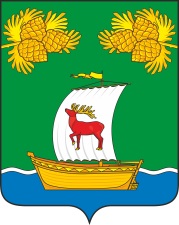 РОССИЙСКАЯ ФЕДЕРАЦИЯИРКУТСКАЯ ОБЛАСТЬДУМАЖИГАЛОВСКОГО МУНИЦИПАЛЬНОГО ОБРАЗОВАНИЯШЕСТОГО СОЗЫВАРЕШЕНИЕРОССИЙСКАЯ ФЕДЕРАЦИЯИРКУТСКАЯ ОБЛАСТЬДУМАЖИГАЛОВСКОГО МУНИЦИПАЛЬНОГО ОБРАЗОВАНИЯШЕСТОГО СОЗЫВАРЕШЕНИЕ     29.03.2024г. № 09-24рп. ЖигаловоО внесении изменений в решение Думы Жигаловского муниципального образования от 27.11.2023 № 28-23«Об утверждении Порядка освобождения от должности главы Жигаловского муниципального образования в связи с утратой доверия»О внесении изменений в решение Думы Жигаловского муниципального образования от 27.11.2023 № 28-23«Об утверждении Порядка освобождения от должности главы Жигаловского муниципального образования в связи с утратой доверия»